Сроки проведения Чемпионата: 9 - 12 апреля 2024 годаСроки проведения соревнований:11.04.2024 годаМесто проведения: Свердловская область, город Удельная, д. 5Название организации ГАПОУ СО «Уральский техникум автомобильного транспорта и сервиса»Контактное лицо: Мельников Григорий Павлович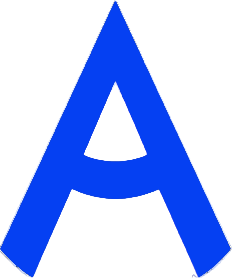 ПРОГРАММА ПРОВЕДЕНИЯ ЧЕМПИОНАТА СВЕРДЛОВСКОЙ ОБЛАСТИ «АБИЛИМПИКС» - 2024 ПО КОМПЕТЕНЦИИ «Слесарное дело»КАТЕГОРИЯ УЧАСТНИКОВ Школьники11 апреля 2024 годаСОРЕВНОВАТЕЛЬНЫЙ ДЕНЬ11 апреля 2024 годаСОРЕВНОВАТЕЛЬНЫЙ ДЕНЬ11 апреля 2024 годаСОРЕВНОВАТЕЛЬНЫЙ ДЕНЬВремяМероприятиеМесто проведения8:30-09:30Прибытие участников, гостей, организаторов. Регистрация. г. Екатеринбург, ул. Удельная, д. 5 (фойе 2 этажа)08:30-09:30Завтракг. Екатеринбург, ул. Удельная, д. 5 (столовая)09:30-10:00Церемония открытия Чемпионата Свердловской области «Абилимпикс», видеотрансляция. г. Екатеринбург, ул. Удельная, д. 5 (2 этаж. 26 кабинет)10:00-10:30Размещение участников по рабочим местам, адаптация на рабочих местах, инструктаж по технике безопасностиг. Екатеринбург, ул. Удельная, д. 5 (лаб. Слесарная)10:30-13:30Выполнение конкурсного задания    г. Екатеринбург, ул. Удельная, д. 5 (лаб. Слесарная)10:30-13:30Посещение 1-го пожарно-спасательного отряда Федеральной противопожарной службы Пожарно-спасательная часть № 305 (для сопровождающих)г. Екатеринбург, улица Евгения Савкова, 5513:30-14:10Обедг. Екатеринбург, ул. Удельная, д. 5 (столовая)14:10-14.40Рабочее заседание экспертов по компетенции, итоги соревнований.г. Екатеринбург, ул. Удельная, д. 5 (лаб. Слесарная)14:40-15:10Награждениег. Екатеринбург, ул. Удельная, д. 5 (2 этаж, 26 кабинет)15:10Отъезд участников, гостей, организаторовг. Екатеринбург, ул. Удельная, д. 5 12 апреля 2024 годаЦЕРЕМОНИЯ ЗАКРЫТИЯ12 апреля 2024 годаЦЕРЕМОНИЯ ЗАКРЫТИЯ12 апреля 2024 годаЦЕРЕМОНИЯ ЗАКРЫТИЯВремяМероприятиеМесто проведения15.00 - 16.30Церемония закрытия Чемпионата Свердловской области «Абилимпикс», онлайн трансляция из студии «Дворца молодёжи»г. Екатеринбург, ул. Удельная, д. 5 (2 этаж. 26 кабинет)(по месту нахождения участника)